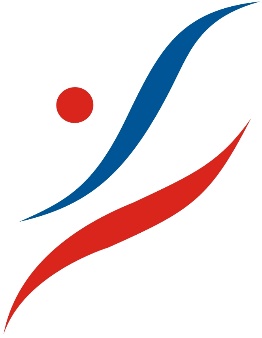 II ВСЕРОССИЙСКАЯ ЛЕТНЯЯ СПАРТАКИАДА  СПОРТИВНЫХ ШКОЛ 2016ИНФОРМАЦИОННЫЙ БЮЛЛЕТЕНЬ № 705 июля 2016 годаПродолжаются соревнования по прыжкам в воду в г. Пензе, стендовой стрельбе в г. Воронеж, тяжелой атлетике в г. Саранске. Комиссии по допуску участников допустили к участию в соревнованиях Спартакиады 2076 спортсменов (960 юношей, 1116 девушек) и 486 руководителей команд, тренеров и других официальных лиц из 54 субъектов Российской Федерации по 13 видам спорта.Ниже приведены подробные данные о количестве участников и расписание соревнований:КОЛИЧЕСТВО УЧАСТНИКОВ ПО ВИДАМ СПОРТАРЕЗУЛЬТАТЫГребной спорт (академическая гребля)ПОБЕДИТЕЛИ И ПРИЗЕРЫ Гребной спорт (академическая гребля)Одиночка, юношиОдиночка, девушкиДвойка парная, юношиДвойка парная, девушкиЧетверка парная, юношиЧетверка парная, девушкиФехтованиеРапира, юношиРапира, девушкиСабля, юношиСабля, девушкиШпага, юношиШпага, девушкиРАСПРЕДЕЛЕНИЕ МЕДАЛЕЙЭлектронная почта главного секретариата на весь период: spartakiada@inbox.ruКонтактный телефон: 8(499) 941-13-25Следующий бюллетень выйдет 07 июля 2016 г.                                                 Главный секретариат Спартакиады№Вид спортаКол-во СРФСпортсменыСпортсменыСпортсменыТренерыВсего№Вид спортаКол-во СРФЮношиДевушкиВсегоТренерыВсегоИтого549601116207648625621Бадминтон12474491231142Гребной спорт -академическая гребля1810593198432413Греко-римская борьба18123-123521754Дзюдо8633194191125Легкая атлетика24155200355664216Парусный спорт156247109281377Плавание 169286178382168Прыжки в воду1142388029109 9Синхронное плавание11 _1191192414310Спортивная гимнастика32801121924824011Тхэквондо-ВТФ104838861810412Фехтование251431322756634113Художественная гимнастика19_17617633209МестоСубъект  Российской ФедерацииСпортивная школаОчки1Ростовская областьСпортивная школа олимпийского резерва №5222Самарская областьСДЮСШОР №2 г. Сызрань 263г. Санкт-ПетербургСДЮСШОР "Школа высшего спортивного мастерства                                                 по водным видам спорта294Новгородская областьКомплексная специализированная спортивная школа олимпийского резерва «Олимп» 335Липецкая областьСпортивная школа олимпийского резерва № 10346г. МоскваСпортивная школа №2 Москомспорта           377Саратовская областьСДЮСШОР по гребному спорту 398Московская областьСДЮСШОР по академической гребле г. Коломны 419Калининградская областьСДЮСШОР5810Нижегородская областьСДЮСШОР  6411Тверская областьСДЮСШОР по видам гребли им. А. Серединой6612Краснодарский крайДЮСШ администрации муниципального образования Ленинградского района 7713Астраханская область  СШОР им. В.В. Тихонова 8414Республика ТатарстанДЮСШ по водно-гребным видам спорта г. Казани8415Псковская областьДЮСШ "Ника", г. Псков8716Республика КрымДЮСШ №18917Калужская область СДЮСШОР по гребному спорту  9218Воронежская областьСДЮСШОР № 6104МестоФамилия ИмяДата рожденияСубъект Российской ФедерацииСпортивная школа ЗолотоКорнеясов Сергей2002Московская областьСДЮСШОР по академической гребле г. КоломныСереброБуреев Кирилл2002Самарская областьГАУ СДЮСШОР №2 г. СызраньБронзаГрачев Егор2002Новгородская областьКССШОР «Олимп»4Антонов Егор2002Саратовская областьСОСДЮСШОР по ГС5Кудряшов Матвей2002Тверская областьГБУ ДО «СДЮСШОР по видам гребли им. А. Серединой»6Носенков Иван2003г.  МоскваГБУ «Спортивная школа № 26» МоскомспортаМестоФамилия ИмяДата рожденияСубъект Российской ФедерацииСпортивная школа ЗолотоВербицкая Анастасия2003Самарская областьГАУ СДЮСШОР №2 г. СызраньСереброМалаховская Алина2002Новгородская областьКССШОР «Олимп»БронзаЖохова Елизавета2002Ростовская областьСШОР № 5 4Антошкина Анна2002г. Санкт - ПетербургСПБ ГБОУ ДОД СДЮСШОР «ШВСМ по ВВС»5Васильева Снежана2002Липецкая областьМОУДО «СШОР № 10» 6Чеброва Валерия2002Саратовская областьСОСДЮСШОР по ГСМестоФамилия ИмяДата рожденияСубъект Российской ФедерацииСпортивная школа ЗолотоСериков РоманГужва Никита20022002Ростовская областьСШОР № 5 СереброПитенов АркадийМаксимов Никита20032003Новгородская областьКССШОР «Олимп»БронзаКирилов СергейТихонов Максим20022002г. Санкт - ПетербургСПБ ГБОУ ДОД СДЮСШОР «ШВСМ по ВВС»4Литвяков ДанилаЛедков Максим20022002Самарская областьГАУ СДЮСШОР №2 г. Сызрань5Мещеряков ВсеволодНестеров Никита20022002Саратовская областьСОСДЮСШОР по ГС6Толстой ЕгорБуслаев Данила20022002Липецкая областьМОУДО «СШОР № 10» МестоФамилия ИмяДата рожденияСубъект Российской ФедерацииСпортивная школа ЗолотоЧуралова ДарьяРябова Анастасия20022002Московская областьСДЮСШОР по академической гребле г. КоломныСереброСевостьянова МарияРыбочкина Станислава20022002Липецкая областьМОУДО «СШОР № 10» БронзаМорозова МарияГаляпина Татьяна20022002Ростовская областьСШОР № 5 4Кащеева АринаКеримова Валерия20022002Краснодарский крайДЮСШ 5Морозова МиланаАнтонова Алина20032003Новгородская областьКССШОР «Олимп»6Нуждина ЕлизаветаЧуракова Анастасия20022003Самарская областьГАУ СДЮСШОР №2 г. СызраньМестоФамилия ИмяДата рожденияСубъект Российской ФедерацииСпортивная школа ЗолотоВоронов ДмитрийМиронов АлександрНикулин СергейФролов Константин2002200220032002г. Санкт - ПетербургСПБ ГБОУ ДОД СДЮСШОР «ШВСМ по ВВС»СереброИванов МихаилГоробенко ЮрийБурляй ДанилаДжалалов Артур2002200220022002Ростовская областьСШОР № 5 БронзаСкопинцев КонстантинСаломонов КириллАгатьев КириллКамышанский Дмитрий2002200320032002Липецкая областьМОУДО «СШОР № 10» 4Ковальский АлександрГригорьев ГлебТюрин ДаниилУхоботин Федор2002200220022003Калининградская областьСДЮСШОР 5Шаталов АндрейГорлов АнтонПереточенков ЕгорПлешков Иван2002200220022003г.  МоскваГБУ «Спортивная школа № 26» Москомспорта6Волочнев НикитаНикитцов МаксимОсипов АртемОсышный Максим2002200220022002Саратовская областьСОСДЮСШОР по ГСМестоФамилия ИмяДата рожденияСубъект Российской ФедерацииСпортивная школа ЗолотоЛепешкина ЕкатеринаЮжанина КсенияЧернова АринаСтароверова Валерия2002200220032002г. Санкт - ПетербургСПБ ГБОУ ДОД СДЮСШОР «ШВСМ по ВВС»СереброСалихова ВикторияАлександрова ТатьянаЧухаленок СатиИванова Анна2002200220032002Калининградская областьСДЮСШОР БронзаПерова СофьяЛюбович АидаСеменова АленаШевцова Анастасия2003200220022002Ростовская областьСШОР № 5 4Журавлева ЕлизаветаЗамушко КристинаСелявко ДарьяЩербакова Людмила2003200220022002г.  МоскваГБУ «Спортивная школа № 26» Москомспорта5Торишная ВладиславаЕлтанская КсенияПерова ВераЗолотарева Галина2002200220032002Липецкая областьМОУДО «СШОР № 10» 6Курпачева ЕкатеринаАббясова ЭлинаХаитонова АлинаПодъячева Дарья2002200220032002Самарская областьГАУ СДЮСШОР №2 г. СызраньМестоФамилия ИмяДата рожденияСубъект Российской ФедерацииСпортивная школа ЗолотоЛещенко Матвей19.07.2002Курская областьСДЮСШОР по фехтованиюЗолотоКравцов Даниил14.01.2002Курская областьСДЮСШОР по фехтованиюЗолотоОзеров Алексей02.03.2002Курская областьСДЮСШОР по фехтованиюЗолотоХасанов Руслан28.02.2002Курская областьСДЮСШОР по фехтованиюСереброАвдеев Егор25.02.2003г. Санкт-ПетербургГКСДЮСШОР «Комета»СереброКобзарь Максим12.08.2002г. Санкт-ПетербургГКСДЮСШОР «Комета»СереброКозлов Захар23.07.2003г. Санкт-ПетербургГКСДЮСШОР «Комета»СереброТихонов Кирилл01.12.2002г. Санкт-ПетербургГКСДЮСШОР «Комета»БронзаГаевский Геннадий05.06.2002Республика БашкортостанСШОР по фехтованиюБронзаБаранников Егор28.11.2002Республика БашкортостанСШОР по фехтованиюБронзаКаримов Арсен24.12.2002Республика БашкортостанСШОР по фехтованиюБронзаМаматов Руслан11.04.2002Республика БашкортостанСШОР по фехтованию4Лохин Дмитрий06.12.2002Московская областьОСДЮСШОР по фехтованию4Сонькин Максим20.12.2002Московская областьОСДЮСШОР по фехтованию4Шванский Дмитрий08.08.2002Московская областьОСДЮСШОР по фехтованию4Юшкевич Савва11.04.2002Московская областьОСДЮСШОР по фехтованию5Губкин Андрей08.01.2004Нижегородская областьСДЮСШОР по фехтованию5Ивасенко Михаил23.01.2003Нижегородская областьСДЮСШОР по фехтованию5Лычагин Николай29.09.2003Нижегородская областьСДЮСШОР по фехтованию5Рогожин Вячеслав26.11.2003Нижегородская областьСДЮСШОР по фехтованию6Дектярев Ярослав03.05.2002Ярославская областьСДЮСШОР № 106Кувалдин Лев16.01.2002Ярославская областьСДЮСШОР № 106Крылов Максим21.10.2002Ярославская областьСДЮСШОР № 106Щербаков Степан22.11.2002Ярославская областьСДЮСШОР № 10МестоФамилия ИмяДата рожденияСубъектРоссийской ФедерацииСпортивная школаЗолотоБелоусова Полина26.10.2002Республика ТатарстанРСДЮСШОР ЗолотоАхметшина Камилла11.10.2002Республика ТатарстанРСДЮСШОР ЗолотоХакимуллина Диана18.11.2002Республика ТатарстанРСДЮСШОР ЗолотоЯкупова Ралина29.10.2002Республика ТатарстанРСДЮСШОР СереброХазова Элина04.06.2002г. МоскваСШОР «Юность Москвы»СереброЦуркис Вера10.09.2002г. МоскваСШОР «Юность Москвы»СереброЦуркис Анастасия10.09.2002г. МоскваСШОР «Юность Москвы»СереброЦуркис Марта10.09.2002г. МоскваСШОР «Юность Москвы»БронзаЗотова Анастасия29.03.2002Республика БашкортостанСШОР по фехтованиюБронзаКамалдинова Арина18.05.2003Республика БашкортостанСШОР по фехтованиюБронзаЛушникова Екатерина18.05.2003Республика БашкортостанСШОР по фехтованиюБронзаШарипова Рената20.09.2002Республика БашкортостанСШОР по фехтованию4Евсюкова Александра15.01.2003Курская областьСДЮСШОР по фехтованию4Коржакова Софья22.10.2003Курская областьСДЮСШОР по фехтованию4Миронова Владислава22.06.2002Курская областьСДЮСШОР по фехтованию4Рассолова Валерия20.06.2002Курская областьСДЮСШОР по фехтованию5Кораблина Александра15.10.2002г. Санкт-ПетербургСДЮСШОР № 3 Калининского района5Пальмирина Алена29.03.2003г. Санкт-ПетербургСДЮСШОР № 3 Калининского района5Трусова Вероника29.12.2002г. Санкт-ПетербургСДЮСШОР № 3 Калининского района5Шаталина Маргарита04.03.2003г. Санкт-ПетербургСДЮСШОР № 3 Калининского района6Бревдо Алина05.06.2003Ростовская областьСШОР № 116Арбузова София26.06.2002Ростовская областьСШОР № 116Леонтьева Зоя15.06.2003Ростовская областьСШОР № 116Каристова Дарья12.08.2002Ростовская областьСШОР № 11МестоФамилия ИмяДата рожденияСубъект Российской ФедерацииСпортивная школа ЗолотоГеоргиевский Антон2002Нижегородская областьСК «Знамя»ЗолотоВасильев Кирилл2002Нижегородская областьСК «Знамя»ЗолотоСазанов Антон2002Нижегородская областьСК «Знамя»ЗолотоСултанов Артем2002Нижегородская областьСК «Знамя»СереброАпаков Артур11.06.2002Республика ТатарстанРСДЮСШОР СереброЗакиров Разиль30.03.2002Республика ТатарстанРСДЮСШОР СереброКисин Никита05.01.2003Республика ТатарстанРСДЮСШОР СереброНестеров Илья11.04.2002Республика ТатарстанРСДЮСШОР БронзаКузнецов Сергей14.03.2003Самарская областьКСДЮСШОР № 13БронзаНасонов Дмитрий26.04.2003Самарская областьКСДЮСШОР № 13БронзаПарфенов Матвей27.04.2003Самарская областьКСДЮСШОР № 13БронзаСветличный Никита15.03.2003Самарская областьКСДЮСШОР № 134Ковалев Даниил24.08.2002Саратовская областьСОСДЮСШОР4Савченко Алексей15.03.2002Саратовская областьСОСДЮСШОР4Сурта Богдан23.12.2002Саратовская областьСОСДЮСШОР4Терехов Артем22.01.2002Саратовская областьСОСДЮСШОР5Дергачев Александр2004г. Санкт-ПетербургГДТЮ СДЮСШОР № 15Голованов Владислав2002г. Санкт-ПетербургГДТЮ СДЮСШОР № 15Кашапов Никита2002г. Санкт-ПетербургГДТЮ СДЮСШОР № 15Макаров Дмитрий2003г. Санкт-ПетербургГДТЮ СДЮСШОР № 16Корчагин Иван29.01.2003г. МоскваЦСКА6Манин Лев23.09.2003г. МоскваЦСКА6Самохвалов Глеб 28.08.2003г. МоскваЦСКА6Чаплыгин Иван01.10.2002г. МоскваЦСКАМестоФамилия ИмяДата рожденияСубъект Российской ФедерацииСпортивная школа ЗолотоЗахарова Софья30.05.2003г. МоскваМГФСО ЗолотоКостина Полина18.10.2002г. МоскваМГФСО ЗолотоПлеханова Влада21.03.2002г. МоскваМГФСО ЗолотоОсипова Анастасия29.09.2002г. МоскваМГФСО СереброАлексейчук Полина02.07.2002Новосибирская областьЦСП по фехтованиюСереброМонухова Дарья28.03.2002Новосибирская областьЦСП по фехтованиюСереброРаченкова Александра11.04.2003Новосибирская областьЦСП по фехтованиюСереброРыхлицкая Анна08.05.2002Новосибирская областьЦСП по фехтованиюБронзаЛевина Арина14.10.2003г. Санкт-ПетербургСДЮСШО Выборгского районаБронзаИванова Александра27.07.2002г. Санкт-ПетербургСДЮСШО Выборгского районаБронзаКузнецова Любовь13.08.2002г. Санкт-ПетербургСДЮСШО Выборгского районаБронзаНикита Надежда10.05.2003г. Санкт-ПетербургСДЮСШО Выборгского района4Анацкая Анастасия30.12.2002Ульяновская областьДЮСШ «Атлет»4Захарова Дарья17.02.2003Ульяновская областьДЮСШ «Атлет»4Лисина Дарья13.02.2002Ульяновская областьДЮСШ «Атлет»4Ребухова Ирина01.07.2003Ульяновская областьДЮСШ «Атлет»5Зинюхина Мария02.06.2002Самарская областьКАСДЮСШОР № 13 5Семенова Екатерина20.02.2003Самарская областьКАСДЮСШОР № 13 5Соловых Полина11.01.2002Самарская областьКАСДЮСШОР № 13 5Шапошникова Злата17.12.2004Самарская областьКАСДЮСШОР № 13 6Борзенко Арина07.06.2002Алтайский крайКДЮСШ 6Григорьева Ангелина15.06.2002Алтайский крайКДЮСШ 6Саненкова Лариса26.10.2002Алтайский крайКДЮСШ 6Секерина Полина20.05.2003Алтайский крайКДЮСШ МестоФамилия ИмяДата рожденияСубъект Российской ФедерацииСпортивная школа ЗолотоВиноградов Алексей15.04.2002Ленинградская областьДЮСШ «Фаворит»ЗолотоВиноградов Андрей15.04.2002Ленинградская областьДЮСШ «Фаворит»ЗолотоИгнатьев Виталий04.08.2003Ленинградская областьДЮСШ «Фаворит»ЗолотоЛысков Иван06.11.2002Ленинградская областьДЮСШ «Фаворит»СереброДычек Егор07.02.2002Республика ТатарстанРСДЮСШОР СереброИванов Артур04.07.2003Республика ТатарстанРСДЮСШОР СереброКаневский Даниил15.03.2002Республика ТатарстанРСДЮСШОР СереброРоманов Кирилл02.04.2002Республика ТатарстанРСДЮСШОР БронзаЖитний Виктор21.04.2003Московская областьСДЮШОР г. ВоскресенскБронзаПопов Илья27.07.2002Московская областьСДЮШОР г. ВоскресенскБронзаРыжков Егор29.07.2002Московская областьСДЮШОР г. ВоскресенскБронзаЧернышов Данила18.12.2002Московская областьСДЮШОР г. Воскресенск4Крохин Данил13.05.2003Новосибирская областьГЦКИПВ «Виктория»4Пивоваров Андрей19.03.2003Новосибирская областьГЦКИПВ «Виктория»4Онещук Кирилл24.04.2003Новосибирская областьГЦКИПВ «Виктория»4Шурыгин Михаил03.10.2002Новосибирская областьГЦКИПВ «Виктория»5Гуров Кирилл07.08.2002г. Санкт-ПетербургСК «СКИМ»5Константинов Артур15.07.2002г. Санкт-ПетербургСК «СКИМ»5Спирин Максим04.08.2003г. Санкт-ПетербургСК «СКИМ»5Степанов Георгий20.08.2002г. Санкт-ПетербургСК «СКИМ»6Борисов Дмитрий 2002г. МоскваМССУОР № 36Нечепуренко Максим2002г. МоскваМССУОР № 36Удовиченко Алексей2003г. МоскваМССУОР № 36Рустамов Ростислав2003г. МоскваМССУОР № 3МестоФамилия ИмяДата рожденияСубъект Российской ФедерацииСпортивная школа ЗолотоВалишина Элина31.10.2002Республика ТатарстанРСДЮСШОР ЗолотоИбрагимова Рената25.05.2002Республика ТатарстанРСДЮСШОР ЗолотоМинуллина Эла15.10.2002Республика ТатарстанРСДЮСШОР ЗолотоТуракалина Наталья24.05.2002Республика ТатарстанРСДЮСШОР СереброБалягина Анастасия21.11.2002Московская областьСДЮШОР г. ВоскресенскСереброВоробьева Екатерина10.02.2002Московская областьСДЮШОР г. ВоскресенскСереброЛобанова Анна09.10.2002Московская областьСДЮШОР г. ВоскресенскСереброСелина Ирина12.04.2004Московская областьСДЮШОР г. ВоскресенскБронзаГзюнова Анна24.06.2002г. МоскваСШОР «Юность Москвы» по фехтованию БуревестникБронзаПанченко Дарья03.04.2002г. МоскваСШОР «Юность Москвы» по фехтованию БуревестникБронзаМоисеева Екатерина04.06.2002г. МоскваСШОР «Юность Москвы» по фехтованию БуревестникБронзаФофанова Мария03.08.2002г. МоскваСШОР «Юность Москвы» по фехтованию Буревестник4Илюгина Александра23.01.2003Нижегородская областьСДЮСШОР по фехтованию4Сутырина Виолетта26.10.2002Нижегородская областьСДЮСШОР по фехтованию4Тофелюк Олеся27.04.2003Нижегородская областьСДЮСШОР по фехтованию4Чиханова Александра26.05.2003Нижегородская областьСДЮСШОР по фехтованию5Гасанова Диана28.08.2003г. Санкт-ПетербургГКСДЮСШОР «Комета»5Каретникова Дарья15.09.2003г. Санкт-ПетербургГКСДЮСШОР «Комета»5Панова Анна06.05.2003г. Санкт-ПетербургГКСДЮСШОР «Комета»5Шамонова Александра13.11.2002г. Санкт-ПетербургГКСДЮСШОР «Комета»6Воробьева Анастасия26.07.2002Ленинградская областьДЮСШ «Фаворит»6Афиногенова Карина14.09.2003Ленинградская областьДЮСШ «Фаворит»6Иванова Алина03.08.2002Ленинградская областьДЮСШ «Фаворит»6Широва Вера08.02.2002Ленинградская областьДЮСШ «Фаворит»№ п/пСубъект Российской ФедерацииИтогоИтогоИтогоИтогоИтогоИтого№ п/пСубъект Российской ФедерацииЗолотоСереброБронза4-е место5-е место6-е местоИТОГО1451471431391421281Санкт-Петербург23813102192Москва2129181715143Ростовская область1271581174Московская область11161610655Липецкая область9243346Республика Татарстан 61087787Республика Мордовия 6342128Нижегородская область6333629Самарская область511932610Челябинская область58472611Воронежская область47346812Калужская область44479313Краснодарский край43555414ХМАО44215Волгоградская область35564816Ульяновская область2114217Чувашская Республика221118Тюменская область21119Пензенская область14343220Ставропольский край13311321Красноярский край13244322Новосибирская область1351123Республика Башкортостан 12233324Республика Марий Эл121225Оренбургская область1232126Республика Дагестан 112127Рязанская область1111128Приморский край111129Ленинградская область111330Республика Крым111231Владимирская область124232Курская область1133Свердловская область14134Омская область135Удмуртская Республика2234436Новгородская область221137Тульская область111138Севастополь11139Калининградская область1140Тверская область1141Саратовская область132342Кемеровская область124243Вологодская область1144Ярославская область11245Курганская область11146Хабаровский край247Белгородская область147Алтайский край1№ п/пСубъект Российской ФедерацииГребной спорт (академическая гребля)Гребной спорт (академическая гребля)Гребной спорт (академическая гребля)Гребной спорт (академическая гребля)Гребной спорт (академическая гребля)Гребной спорт (академическая гребля)ФехтованиеФехтованиеФехтованиеФехтованиеФехтованиеФехтование№ п/пСубъект Российской ФедерацииЗолотоСереброБронза4-е место5-е место6-е местоЗолотоСереброБронза4-е место5-е место6-е местоИТОГО6666666666661Санкт-Петербург2111142Москва11111123Ростовская область11314Московская область21115Липецкая область11216Республика Татарстан 227Республика Мордовия 8Нижегородская область1119Самарская область11121110Челябинская область11Воронежская область12Калужская область13Краснодарский край114ХМАО15Волгоградская область16Ульяновская область117Чувашская Республика18Тюменская область19Пензенская область20Ставропольский край21Красноярский край22Новосибирская область1123Республика Башкортостан 224Республика Марий Эл25Оренбургская область26Республика Дагестан 27Рязанская область28Приморский край29Ленинградская область1130Республика Крым31Владимирская область32Курская область1133Свердловская область34Омская область35Удмуртская Республика36Новгородская область21137Тульская область38Севастополь39Калининградская область1140Тверская область141Саратовская область112142Кемеровская область43Вологодская область44Ярославская область145Курганская область46Хабаровский край47Белгородская область48Алтайский край1